Publicado en  el 09/01/2014 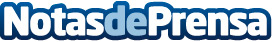 Casi el 80 por cierto de los contenidos emitidos por RTVA en 2012 fueron producidos en EuropaDatos de contacto:APPA (Asociación de profesionales de la producción audiovisual)Nota de prensa publicada en: https://www.notasdeprensa.es/casi-el-80-por-cierto-de-los-contenidos_1 Categorias: Andalucia http://www.notasdeprensa.es